The End Violence Against Children: Report on the Positive Parenting Program: Stret Pasin Lukautim Pikinini (SPLP) in the Autonomous region of Bougainville, Papua New Guinea2019Prepared for The Haku Womens’ Collective BougainvillebyVivienne C RichesBA, Dip Ed., MA (Hons), PhD, MAPSCentre for Disability Studies (CDS), an affiliate of The University of SydneyRunning title Positive Parenting Report: SPLPKey words:  Bougainville, positive parenting, parenting styles, violence, abuseThis report was prepared for the Haku Women’s Collective by Clinical Professor Vivienne C. RichesCentre for Disability Studies, an affiliate of The University of Sydney. January 2020Table of Contents1.0	End Violence Against Children Campaign- Bougainville, PNG	21.1	The Bougainville Crisis and its aftermath	31.2	Haku Womens Collective	42.0	Positive Parenting - Stret Pasin Lukautim Pikinini	42.1	Importance of Positive Parenting and Parenting Style	42.2	Development of Positive Parenting Course - Stret Pasin Lukautim Pikinini	73.0	Method	83.1	Procedure	83.1.1	Activities 1, 2, 3 and 5	93.1.2	Activity 4 EVAC / Positive Parenting - Stret Pasin Lukautim Pikinini (SPLP) Train the Trainer Course	113.2	Evaluation measures	123.2.1	Course evaluation data	123.2.2	EVAC/Positive Parenting/SPLP evaluation reports	133.2.3	Measures of Parental Style	143.3	Data Analyses	154.0	Results/findings	154.1	EVAC Activities 1, 2, 3 and 5	154.1.1	Activity 1 Media	154.1.2	Activity 2 Education	164.1.3	Activity 3 The Faith based organisation	164.1.4	Activity 5 Legislation	174.2	Results of Activity 4 - EVAC/Positive Parenting/SPLP Train the Trainer Course	184.2.1	Participant numbers and locations	184.2.2	South Bougainville	184.2.3	Central Bougainville	194.2.4	North Bougainville	204.2.5	Haku client family participant course	214.2.6	The Measure of Parental Styles (MOPS) Tok Pisin Version	235.0	Discussion	316.0	Conclusion and recommendations	34Recommendation 1:	34Recommendation 2:	34Recommendation 3:	35References	35Appendix 1: Outline of SPLP Positive Parenting Training Course	40Appendix 2: Black Dog Institute – Measure of Parental Style MOPS – Tok Pisin Version	42APPENDIX 3: PARENTING STYLE QUESTIONNAIRE (PSQ) Tok Pisin Version for HWC ‘Stret Pasin Lo Lukautim Pikinini’ (SPLP)	441.0	End Violence Against Children Campaign- Bougainville, PNGArticle 19 of the UN Convention on the Rights of the Child (UNCRC) states that : States Parties shall take all appropriate legislative, administrative, social and educational measures to protect the child from all forms of physical or mental violence, injury or abuse, neglect or negligent treatment, maltreatment or exploitation, including sexual abuse, while in the care of parent(s), legal guardian(s) or any other person who has the care of the child. Consequently, all children, wherever they live and whatever their circumstances, have the right to be protected, nurtured and to be free from all forms of violence, abuse, neglect, maltreatment and exploitation. Article 19 further states that protective measures should be taken including effective procedures for the establishment of social programmes to provide necessary support for the child and for those who have the care of the child (UNICEF, 1990).The End Violence Against Children campaign is one of UNICEF's global partnership campaigns, based on the principle that children should feel safe at home, in school and in their communities. Protecting children from violence was made a UNICEF wide priority across all programme areas following a comprehensive review of UNICEF’s work on protecting children from violence, conducted in 2015. The campaign to End Violence Against Children recognises that “all children have the right to be protected from violence inflicted on them by anyone in their lives – whether parents, teachers, friends, romantic partners or strangers, and that all forms of violence experienced by children, regardless of the nature or severity of the act, are harmful” (UNICEF, 2017, p.6).In 2019, the Haku Women’s Collective (HWC) gained funding to conduct a range of activities under the UNICEF Ending Violence against Children Campaign (EVAC) throughout the Autonomous Region of Bougainville (AROB), Papua New Guinea (PNG).  Five teams led activities focused on developing and delivering key initiatives across the region: Activity (1) Media, Activity (2) Education, Activity (3) Faith based organisations, Activity (4) Positive Parenting and Activity (5) Legislation. This report focuses principally on the fourth of these initiatives - The Positive Parenting initiative known locally as Stret Pasin Lukautim Pikinini (SPLP).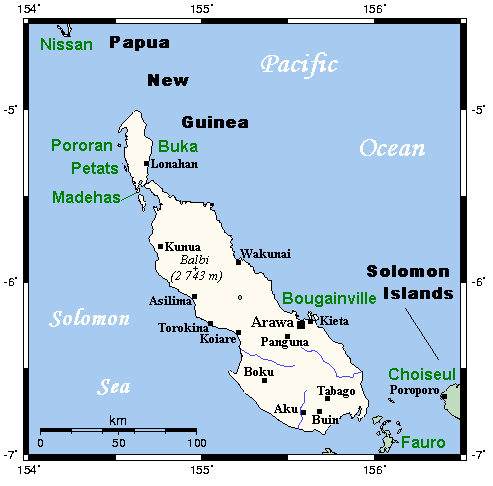 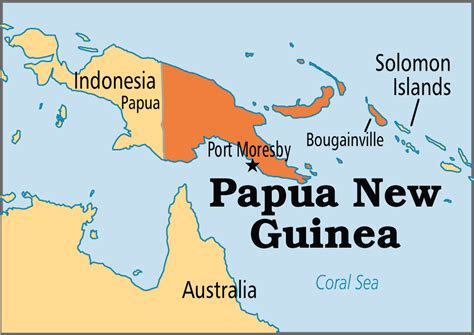 Figure 1: Maps of Autonomous Region of Bougainville, Papua New Guinea1.1	The Bougainville Crisis and its aftermathThe Bougainville Crisis was a civil war that occurred in Bougainville (then the North Solomons Province of Papua New Guinea) with occupation by the Papua New Guinea (PNG) Defence Forces, and interment of many civilians into “care camps” between 1988 to 1997.  A decade of warfare and its aftermath caused a great loss to Bougainville in terms of technical skills, resources and knowledge; the blockage imposed by the PNG government prevented all goods, including medical supplies, entering Bougainville, resulting in severe hardship and adverse health consequences with increases in HIV/AIDS, malaria, cholera, meningitis and other diseases; and there was severe impact from armed conflict and violence during the war years with documented widespread human rights abuses, combat and civilian deaths including extra-judicial killings, murders, arbitrary arrests, assaults, sexual assaults, harassment, torture, displacement and property theft and damage (Boege, 2009; Havini, 1996; Regan, 1988). The Peace Process occurred from 1998-2005 following which Bougainville was reconstituted as the Autonomous Region of Bougainville (AROB).Significant mental health needs and severe adverse psychosocial impacts of the Bougainville crisis and its aftermath have been identified, resulting in an urgent need to address mental health and psychosocial issues including family conflict, increased gender-based violence (including sexual assault), social and cultural disruptions resulting in antisocial behaviour, and adverse trans-generational impacts on children and youth (Tierney, Bolton, Matanu, Garasu, Barnabus & Silove, 2015, Tierney, Bolton, et. al., 2016).  	1.2	Haku Womens Collective The Hako Women’s Collective (HWC) is an IPS Registered Community Service Organisation in the Autonomous Region of Bougainville (AROB), Papua New Guinea (PNG). Formed in 2006 in the aftermath of the “The crisis”, the HWC Mission states: In response to the current situation in our community, we the women of Hako are committed to work together, help each other and teach and train our people to build a safe, secure, just and peaceful society creating an environment conducive to sustainable, integrated development for the common good of our children and their children’.Haku is one of six Constituencies in Buka District in North Bougainville, Autonomous Region of Bougainville. The geographical area is the northern top third of Buka Island. HWC has worked in partnership with government and non-government organisations and work extends out across Bougainville through the inclusive programs initiated for families and communities in post conflict reconstruction. Previous successful outcomes include the establishment and ongoing operation of a multi-function Resource Centre for Haku; the development, refinement and implementation of a Positive Parenting Program providing support to parents and families across AROB, adapted to local needs and issues including violence and abuse and using a group of local trainers/facilitators; and an agricultural project to enhance family health and nutrition and support the local economy. Sixteen HWC Trainers/facilitators in the Positive Parenting project also attended sessions by UN representatives on Human Rights in 2016.2.0	Positive Parenting - Stret Pasin Lukautim Pikinini 2.1	Importance of Positive Parenting and Parenting StyleParenting is one of the complex tasks all parents hope to do well. Parents often need advice and support on how to parent well as parental tasks are many and include care and protection, instruction and being responsive to a child’s needs in a reasonable, nurturing and supportive way. Concern for and international research into the importance and effect (both positive and negative) of parenting has been substantial over many decades including the fact that different parenting styles play an important role in situating the family environment which can positively or adversely affect the child. According to Maccoby and Martin (1983), parenting style captures two important elements of parenting: parental responsiveness to the child’s needs in a reasonable, nurturing and supportive way and parental demand. Baumrind (1966) initially identified three main parenting styles that covered various parent behaviours and child rearing goals while various studies have identified four broad parenting styles - Authoritative, Authoritarian, Permissive and Rejecting/Neglectful (Baumrind, 1991, Bi, Wang, Zhang & Deaer-deckard, 2018; Maccoby & Martin, 1983). 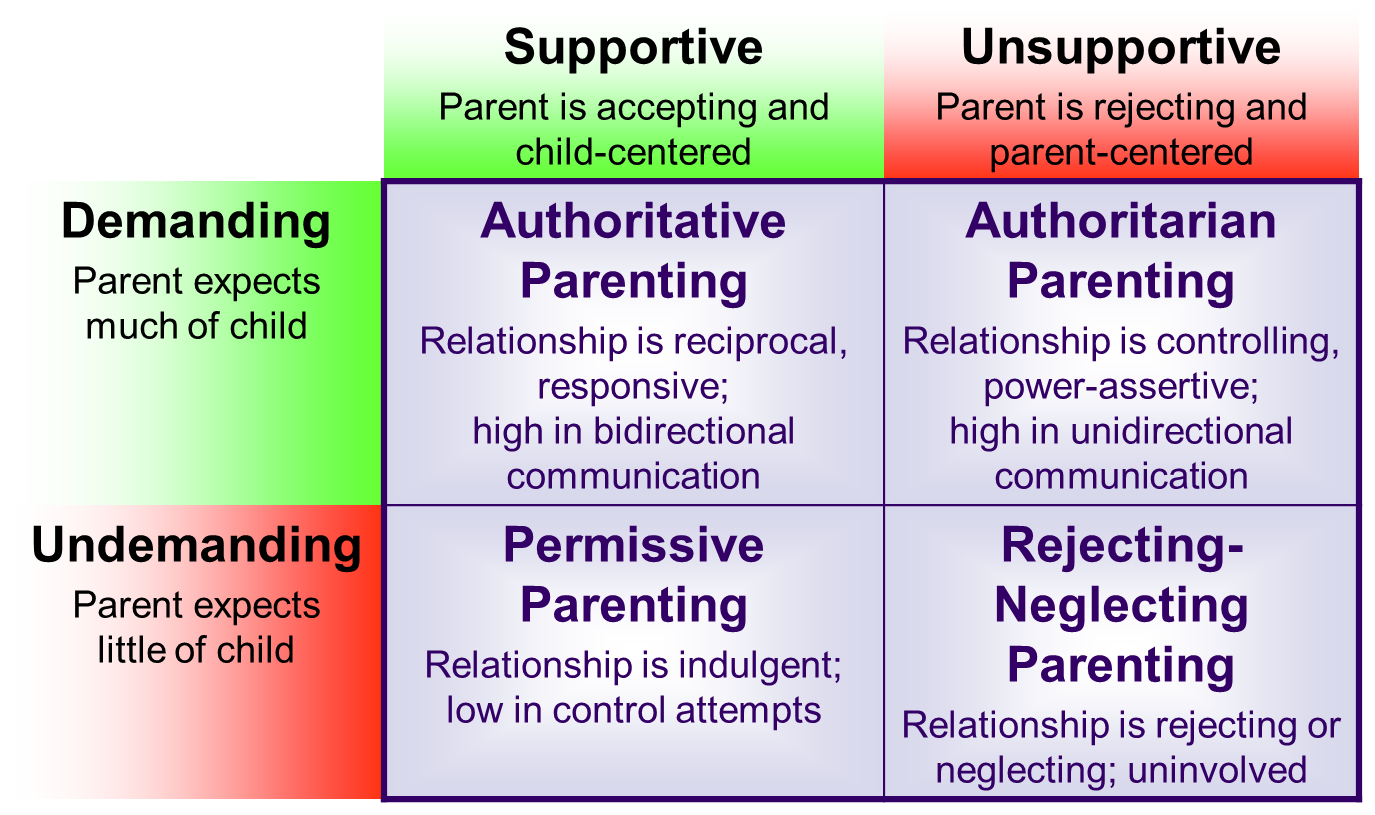 Figure 2: Four Main Parenting styles Figure 2 depicts these two dimensions against four main styles. While parents tend to use a blend of styles, they typically favour and use one style in particular.  Authoritative parenting blends warmth and support with a disciplinary framework that is flexible and accommodates to the child’s developmental needs. Authoritarian parenting focuses on discipline, obedience and punishment, has high expectations for rule compliance and features less warmth and encouragement. Permissive parenting is marked by warmth and nurturing but is permissive and is marked by little or inconsistent discipline so children lack firm or guiding boundaries. Uninvolved parenting provides little guidance, nurturing or attention, and neglectful parents show little warmth or encouragement or responsiveness, provide little discipline or guidance or can be uninvolved or detached. Overall, the four parenting styles are based on various combinations and levels of three key parenting dimensions (1) warmth and responsiveness to the child, (2) demandingness or the amount of parental control imposed on the child and (3) autonomy granting, allowing the child individual expression within the family (Rodriguez, Donovick & Crowley, 2009).Importantly, the effects of different parenting styles on children and on later adult functioning can be profound. Baumrind (1971) reported that parenting styles which involved no restrictions for their children were associated with negative child outcomes. Maccoby and Martin (1982) found that adolescents with neglectful parents had the lowest scores across psychosocial development, school achievement, internalised distress and problem behaviour. Other studies indicate parenting style affects the child’s social and educational or academic development and achievement (Kordi & Baharudin, 2010; Lamborn, Mounts, Steinberg, & Dornbusch, 1991); psycho-social maturity including optimism (Baldwin, Mclntyre, & Hardaway, 2007), confidence (Strage & Brandt, 1999), self -esteem, self-criticism and happiness (Cheng & Furnham, 2004); motivation (Gonzalez & Wolters, 2006); and the development of attention problems and externalizing problem behaviour (Gadeyne, Ghesquiere, & Onghena, 2004). Parenting styles can also influence mental health. As early as 1969, Bowlby proposed that parental interactions inducing insecurity, guilt and failure; and parental abuse and separation experiences, put the child at later risk of psychopathology. Brown & Harris (1993) found both parental indifference and abuse (sexual or physical) raised the chance of both depression and anxiety (apart from mild agoraphobia and simple phobia) in adult life. Other studies have linked parenting styles marked by abuse, violence and neglect with depression (Burback and Borduin, 1986; Gerlsma et al., 1990), mood disorders (Alloy, Abramson, Smith, Gibb & Neeren, 2006), and maladaptive emotion regulation strategies also associated with Borderline Personality Disorder (Laulik et al, 2013; Linehan, 1993; Paris, 1996) and Bipolar Disorder II and Borderline Personality Disorder (Fletcher, Parker, Bayes et al, 2014). 2.2	Development of Positive Parenting Course - Stret Pasin Lukautim PikininiAn initial HWC Positive Parenting course or Stret Pasin Lukautim Pikinini (SPLP) was piloted as a Train the Trainer Course (T4T) delivered by HWC Trainers at Chabai, Bougainville, in July 18-July 23, 2016.  International materials were adapted to suit the local context. The course was successfully run over five days, involved a total of 26 participants and trained sixteen trainers /facilitators. The training included key sessions by UN representatives on Human Rights in 2016. Participant evaluations were used to refine the training materials in 2016 and 2017. A number of methods were used to evaluate the training, including a baseline Measure of Parental Styles (MOPS), pre and post measures using the Parenting Style Questionnaires (PSQ), and session evaluation forms. Session evaluation forms from a total of 26 participants ratified the value and relevance of the program and its positive impact on participants and were used to revise the training materials, resulting in the Positive Parenting Program Manual Version 3 and a series of sessional powerpoint presentations.The Positive Parenting Stret Pasin Lukautim Pikinini course includes information to raise awareness of three main differing parental styles and dimensions and their potential consequences. Five major session topics cover:Session 1 – Trust Respect and emotional security.Session 2 – Physical security and discipline Session 3 – Time, support, and encouragementSession 4 – Giving affection and self-careSession 5 – Support children in family violence.The program provides numerous practical activities for follow up at home during and following training aimed at improving parenting style and stopping, preventing and counteracting violence and abuse of children. 3.0	Method The HWC project Ending Violence against Children Campaign (EVAC) consisted of five major activities designed to raise awareness and work towards ending violence against children in the Autonomous Region of Bougainville: Activity (1) Media, Activity (2) Education, Activity (3) Faith based organisations, Activity (4) Positive Parenting and Activity (5) Legislation. Each Activity had a team of HWC presenters/facilitators led by a team coordinator and each team worked together to plan, implement and evaluate their respective activity.3.1	ProcedureAll five HWC Activity teams were provided with the UNICEF Ending Violence Against Children (EVAC) resource material that covers nine key awareness raising topics for use in their presentations:What is violence against children.Consequences and signs of violence against childrenChildren’s rights and protection4.	Protection from physical abuse and violence5.	Protection from sexual abuse and violence6).	Protection from other forms of violence.7.	What religious leaders and communities can do to prevent violence?8.	What parents can do to protect children from violence positive parenting9.	What children can do to keep safeEach Activity team used these materials in their presentations but planned, delivered and evaluated their own Activity in line with the specific aims for the activity and within the allocated and limited resources available. The main focus of this report is Activity 4 EVAC/Positive Parenting/SPLP but a summary of Activities 1, 2, 3 and 5 is included as all Activities were designed to raise awareness regarding violence and abuse against children and all activities promoted and increased demand for the EVAC/Positive Parenting/SPLP course to be run and extended across Bougainville.3.1.1	Activities 1, 2, 3 and 5 Activity 1 Media: The aim of the EVAC Positive Parenting Media Campaign On-air was to use both short wave radio and FM signals (NBC Radio Bougainville and Nationwide Niu Dawn 95.3 FM) to send the EVAC campaign messages to the widest audience possible across the Autonomous Region of Bougainville. The media team involved a media co-ordinator, Jesmaine Gano and twelve HWC presenters who spoke on nine topics over nine weeks from 14 February 2019 to 11th April 2019.Activity 2 Education: The HWC Education Team comprised six members/presenters led by Team Coordinator, Marion Gela Rihene. The aim was to raise awareness among primary and secondary aged school children about what constitutes violence against children, consequences and signs of violence, children’s rights and protection from various types of violence, prevention strategies and what children can do to keep safe. In Phase 1, presentations were made between 28th February – 14th May 2019 at fifteen schools, eight in Wakunai, Central Bougainville districts and seven in North Bougainville Districts. Phase two involved presentations being made at six school venues in North Bougainville and Buka districts between 24-27th June 2019.Activity 3 The Faith based organisation Team comprised eight team members who were a mix of pastors, chaplains, family life counsellors and leaders. The Lead facilitator was Pastor Ruthy Sawa. The aim was to raise awareness of the impact of, and how to prevent violence against children, since children are the most vulnerable members in the community and may be at risk of physical, sexual, verbal, emotional violence and abuse. Campaign presentations included information from the UNICEF EVAC ‘Guideline for Religious Leaders and Faith Based Organizations’ that covers nine topics. Additionally, personal testimonies and real-life situations and stories were shared. The team conducted a total of 22 Ending Violence Against Children Awareness raising sessions at 22 venues across various constituencies and Districts in Buka and Selau from 7th February 2019 through 26th June 2019. The venues included a range of churches and denominations (Roman Catholic churches, United Churches, Seventh Day Adventist, Wesleyan Methodist,  Mass centres, several village worship centres, and congregations, Grace Fellowship, Bread of Life Ministry, New Life Fellowship, Christian Revival Crusade Churches); in addition to HWC Resource Centre In-Service, a conference centre and two public town based open air outreaches and crusades.  A box of resources UNICEF booklet ‘Guideline for Religious Leaders and Faith Based Organizations’ was distributed to Church Pastors and Mass Centre Celebrants / Priests / Ministers throughout Bougainville as well as to HWC facilitators and presenters across the five Activity teams.Activity 5 Legislation: The project team was legislation trained and consisted of five (5) members of Hako Women’s Collective (HWC), led by Anna Sapur - HWC Vice President/Trainer-Team Leader.  The project aimed to enhance the capacity and knowledge of Bougainvillean participants regarding their community’s safety, stability and security, to provide awareness of the key laws FPA, Lukautim Pikinini Act (LPA) & JJA of protection for collective consensus and public investment; conducted within the EVAC Framework, so that children who are the most vulnerable in the society can have a life free from violence and fear. Desired outcomes were that participants would be able to interpret and identify the general offences against children, and interpret LPA, FPA and JJA and apply this knowledge and skills in their communities and family life. Presentations covered the nine key EVAC Awareness topics, and was supplemented with copies of FPA, LPA & JJA legislation as well as videos and posters about Domestic Violence and Abuse.The legislation team made presentations in seven (7) constituencies and districts and 29 venues in Northern Bougainville (AROB) between 21st March 2019 and 28th June, 2019.HAKU CONSTITUENCY-North Buka DistrictHAGOGOHE CONSTITUENCY-East Buka DistrictTSITALATO CONSTITUENCY-South Buka DistrictPEIT CONSTITUENCY-Central Buka DistrictTONSU CONSTITUENCY-West Buka DistrictMAHARI CONSTITUENCY-Selau/Suir DistrictSUIR CONSTITUENCY-Selau/Suir District3.1.2	Activity 4 EVAC / Positive Parenting - Stret Pasin Lukautim Pikinini (SPLP) Train the Trainer CourseThe train-the-trainer model is based on adult education and learning theories (Cassidy, 2010). The model reflects the theory that people who train others recall 90 percent of what they teach, and that people will learn new information through trusted social networks. Leaders can apply this model to many different types of programs and provide a core group of people with the skills and training to teach about a specific program or topic. The aim is to create a team of community-based trainers who are capable of delivering a specific community program, in this case the Positive Parenting SPLP program. These trainers are then equipped to train other community/team members. The EVAC/Positive Parenting - Stret Pasin Lukautim Pikinini (SPLP) Train the Trainer course involved five to six days of intensive training (with additional evening sessions) and was delivered three times between January and March 2019. These were in South Bougainville for Buin, Bana Torokina, Koromira and South Nasioi Districts, in Central Bougainville for Wakunia, Panguna and Kieta Districts and in North Bougainville for the Atolls, Selau, Buka, Kunua, Morotona, Teop Tinputz Districts and North region. The HWC Trainer team consisted of a total of six trainers/facilitators with Paul Kolen being the Team Program Coordinator. Ideally the Positive Parenting SPLP program is run over a number of weeks allowing application of course information and strategies to be applied by participants especially parents. However, due to limited budget resources and location logistics requiring travel and accommodation for HWC trainers and attending trainer participants, each of the three course deliveries involved an intensive block training over 4 to 6 days training plus travel. Training involved full morning, afternoon and evening sessions. The HWC trainers employed team teaching methods and worked in teams of three to four for each delivery. To ensure consistency in delivery across districts, two trainers were involved in the presentations of all three courses.  Participant trainers were leaders and /or experienced trainers who had the potential to deliver the training back in their own districts once trained in the EVAC/Positive parenting /SPLP materials. An additional fourth course was conducted in Haku, Buka for clients and Haku family participants who enrolled for the SPLP out of personal need for their family life. Some participants were referred clients from the SAFE HOUSE counselling sessions. This course was delivered every Friday over a five-week period and encouraged application of information between sessions. Day one of the course covered the UNICEF EVAC campaign materials addressing the nine key awareness raising topics while the Positive Parenting/SPLP course covered five key topics (see section 2.2 and Appendix 1 for more details) and utilised modern technology with OHP projector for Power Point slides, short video teaching clips, movies and responsive exercises. The activities included role plays, group discussions according to gender roles, or family situations, handouts, activity group work, and homework exercises. Presentations were delivered in both English and Tok Pisin and selected materials and evaluation forms been translated into Tok Pisin.Evaluation measures3.2.1	Course evaluation dataEach project Activity team appointed a member to collect and report on data. Teams collected data relevant to their own activity and a number of brief narrative evaluation reports were completed by the nominated Haku Women’s Collective members for submission to UNICEF. Copies of these documents were analysed and key information and findings synthesized and summarized for inclusion in this report. Narrative reports comprised:Activity overview NARRATIVE REPORT TO UNICEF by Dorcas Gano, HWC PresidentActivity 1 EVAC Media Report by JESMAINE GANO – MEDIA CO-ORDINATORActivity 2 Education EVAC Report by Marion Gela Rihene, Team CoordinatorActivity 3 Faith Based Organisations EVAC Report by Ruthy Sawa and edited by Judith Pena and Marilyn HaviniActivity 4.1 Buin report SPLP Report by CLARA OMI, TREASURER, edited by Marilyn HaviniActivity 4.2 Tunaniya SPLP Report by Maryanne Rihene and edited by Marilyn HaviniActivity 4.3 North Bougainville EVAC TOT Report by Ruthy Sawa, and edited by Marilyn HaviniActivity 4.4 Haku SPLP TEAM REPORTS (HAKU 1,2,3) Activity 5 EVAC Legislation LPA FPA JJA Report by Eva Suitawa-Team Documenter/Facilitator 3.2.2	EVAC/Positive Parenting/SPLP evaluation reports In Activity 4, there were four EVAC/Positive Parenting /SPLP Train the Trainer course evaluation documents completed by HWC team members (listed above as Activity 4.1, 4.2, 4.3 and 4.4). The first three of these summarized the evaluations of each of the regionally run EVAC/PP/SPLP courses in South, Central and North Bougainville, while the document for Activity 4.4 was an evaluation of the Haku client and family participant course.  Each of these documents consisted of qualitative data gained from participant session evaluations, and from HWC Trainer/facilitator reflections, documentation of participant responses, discussion and feedback during and following sessions, and observation of participant behavioural responses. Additionally, attendance data and outcome data for numbers of participants affected directly and indirectly was reported.The Haku team delivering EVAC/SPLP in Haku additionally examined and documented responses to: Session evaluation forms for the five PP/SPLP sessions that solicited feedback in open-ended response format to the information provided, facilitation by the presenters, general comments as well as reasons why participants kept coming for the training.Quantitative ratings were also gained for the usefulness of each of ten SPLP topics.HWC Team member evaluations of Course content – Preparation and analysis for the teams regrouping across the EVAC and SPLP activities; delivery; timing; things enjoyed and positives; things not enjoyed and negatives; suggestions and recommendations. 3.2.3	Measures of Parental Style The Measures of Parental Style (MOPS) instrument is a self-assessment tool used to measure perceived parenting styles across three measures: Indifference, Abuse and Overcontrol. Participants rate how true they judge each of 15 items as a description of their own mother’s and separately 15 items as a description of their father’s behaviour toward them in their first 16 years. Rating options are ‘extremely true’, ‘moderately true’, ‘slightly true’ and ‘not true at all’, generating scores of 3, 2, 1 and 0 respectively. There is no cut-off score; the total score for each category provides a dimensional measure showing the degree to which that parental style was experienced by an individual by each parent.The validity and sensitivity of the MOPS as a screening measure for the likelihood of exposure to dysfunctional parenting was established through clinical interviews and correlational studies. The higher the raw score, the more likely it is that the respondent was exposed to dysfunctional parenting experiences.  Significant strong and positive correlations have been reported between abusive experiences (e.g. physical and verbal violence to the child or to the other parent; sexual abuse of the child – particularly when perpetrated by a parent) and MOPS scores for both parents (Parker, Roussos, Hadzi-Pavlovic et al., 1997). The Measure of Parental Styles (MOPS) Tok Pisin Version had been used previously in the Positive Parenting /SPLP Train the Trainer trial run in 2016 and in subsequent deliveries of the course and had proven useful in informing parents about their own experiences being parented by their mothers and fathers and the potential flow on effects on their on their own parenting style.  The MOPS was administered and collected at session one of the EVAC/Positive Parenting/SPLP course.The design also included administration of the Parenting Style Questionnaire (PSQ) Tok Pisin version to be completed pre and post-delivery for each EVAC/SPLP Train the Trainer course.  This scale measures a participant parent’s self-rating of how they act in specific parenting situations according to the three parenting styles of Democratic (Wok Bung), Authoritarian (Bosman) and Permissive (LukLuk Nating).  Unfortunately, the scales were not distributed, and a follow up administration was not possible due to the remoteness and transport logistics required to reach the locations and participants involved. Costs for paper and printing were also a significant consideration that often hampers data collection.3.3	Data AnalysesQualitative data contained in the five key EVAC Activities 1 through 5 evaluation reports were reviewed, analysed by themes, and for the purposes of this report, synthesised and documented in summary form.Quantitative data for the MOPS were entered into excel spreadsheets before being imported into SPSS Version 25 for statistical analyses. Data were checked for accuracy and missing data before being analysed. Descriptive statistics were calculated and t-tests and Analyses of Variance (ANOVA) conducted to test for any differences in and between groups on variables of sex, region and group (Trainer/participant or client participant).4.0	Results/findings4.1	EVAC Activities 1, 2, 3 and 5  4.1.1	Activity 1 MediaMedia messages consisted of 18 radio interviews of 40 mins air time each through NBC with 9 sessions each on Radio Bougainville SW and New Dawn FM. Apart from 10 direct radio staff, it was estimated these media sessions reached potentially 240,000 people or 80% --90% of Bougainvilleans and others in PNG also. Listener feedback was extremely positive and confirmed that presentations raised awareness about violence against children in Bougainville and PNG with specific reference to the PNG laws (LPA,FPA,JJA); advocated for protecting children and families; provided knowledge on how children can develop in communities free from violence and become the person God created; and provided logistics for the Positive Parenting program. 4.1.2	Activity 2 EducationA total of 6,006 individuals attended these sessions, 5,735 primary and secondary aged children, 218 staff and 53 community members. Indirect beneficiaries were 18, 000 parents & siblings. Qualitative data involving presenter observations of student and teacher reactions and discussions with students and staff feedback indicated significant levels of violence and trauma were being experienced among children, that further tailored information and resources were required to suit differing age levels, that various types of support and counselling were needed for many students and that most schools required access to the SPLP (Positive Parenting) course.  Five specific recommendations arose from this activity: Most schools request SPLP (Positive Parenting). HWC Education team agree with this recommendation as a matter of importance. The urgent need to address acceptance and love of children in response to perceptions of the need for ‘orphanage centers’ in each district to care for orphans who are subjected to abuse and violence. Positive Parenting to be included in the Education Curriculum so teachers can teach it at school for Upper Primary; this recommendation is also supported by AROB Dept of Education participant to the North Region SPLP Mr. Stanley Vabero, Curriculum Supervisor. AROB Minister for Education Hon Thomas Pataku on 7th February also made a request for Positive Parenting to be integrated into the Schools of AROB. HWC is therefore wanting to request ABG to secure funding for SPLP trainings to follow up in Bougainville Schools. Lemankoa Primary requested HWC to bring follow up presentations with Violence Against Children topics to allow for children’s responses in seeking counselling where needed. 4.1.3	Activity 3 The Faith based organisation The Faith based organisation team presentations reached a direct population of 2,767, an indirect population of 4000, although the team estimated 35,300 and the total expected population reached was 38, 067.  Qualitative evaluation data indicated that the Awareness raising sessions helped men and women reflect on how they nurture their children and encourage them to support each other and be committed to prevent violence against children so they can grow and develop in safe and secure environments. All participants involved in direct contact proved responsive to the presentations and provided feedback that they found the information on all topics presented to be an ‘eye opener’: ‘very informative’, ‘most relevant’, ‘extremely helpful’, ‘very educational’. In many cases, the material was very challenging for participants who often requested additional follow up awareness raising sessions be held and many participants identified the need for extra time and requested further sessions run over for example a three-day program. Outcomes reported involved change in understanding and attitudes and in several specific cases, examples were given of significant positive changes in family relationships, dynamics and behaviour following the presentations. Requests have also been made to deliver the EVAC message in other areas of Bougainville while a number of Pastors and church leaders who heard the message have requested presentations be made in their own churches. However, at this stage there is no further funding available to be able to facilitate additional sessions.4.1.4	Activity 5 LegislationA total of 1,230 participants attended EVAC sessions presented by the EVAC Legislation team. Another 5000 were considered to be Indirect Beneficiaries. The project enhanced the capacity and knowledge of all participants about Lukautim Pikinini Act (LPA) and Child Protection. Many participants expressed thanks and indicated they had gained new awareness and understanding about abuse and violence, legislative rights and the need to change behaviour and protect children.  Sadly, during these presentations the team found that violence and abuse was significantly impacting many children and families across Northern Bougainville and there was a resulting urgent need to address reported and discovered cases as a matter of priority. Several cases were witnessed first-hand and these were referred to the Hahela Safe House. In another case a fourth-grade girl had been sexually abused by her father the day the EVAC legislation team were presenting in the area. The teacher brought the child to the team, who were able to facilitate her being supported and treated at the Family Support Center, Buka Town Hospital before gaining refuge in the Safe House. Police were able to take statements and the father who is the perpetrator is now in jail.Although the actual number of children in violent and abusive situations is unknown, team findings suggest a maximum of 50% of children were being affected, with evidence of prolonged and existing physical, emotionally or psychological abuses and violence in homes. Cases were found where children were mostly likely to obtain police intervention, legal protection or preventive care. Cases were also discovered where people asked for help for children in violent circumstances where they were particularly vulnerable to abuse. Child labour was widespread. The HWC Legislation team recommends that a multi-disciplinary team of leaders continue to assist in the communities not yet reached. Further there is an ongoing need to understand individual needs and improve quality of life for the children across AROB subjected to violence as well as for their families and work with them and support them.4.2	Results of Activity 4 - EVAC/Positive Parenting/SPLP Train the Trainer Course4.2.1	Participant numbers and locationsA total number of 99 participants were trained under Activity 4 EVAC/SPLP and indirect beneficiaries estimated at 6,000. Three EVAC/Positive Parenting/SPLP Train the Trainer courses were delivered for a total of 61 trainers across three main areas catering for eleven districts in the AROB: with 23 trainers in South Bougainville, 17 in Central Bougainville and 21 in North Bougainville. Additionally, 39 clients/family members attended the fourth course presented in Buka, North Bougainville. Participant trainers had been selected because they were already trainers, leaders and /or educators who could then deliver the training back in their own districts. Trainers reported they were highly motivated to carry on with the training in their own districts. 4.2.2	South Bougainville  Networking visits were made to the Buin Safe House and the Buin Safe House office and networking also occurred with the New Zealand police Community Auxiliary Police Service (CAPS) officers in Buin town. All training was then held at the new Buin Integrated Christian Learning Centre (BICLC) in South Bougainville. The first evening session addressed the nine EVAC awareness raising topics and was attended by 15 participants. Those who attended were very impressed with the materials and resources and reported they learnt many helpful teachings which they had lacked in their families, especially on how to deal with their children and other children to avoid any violence, and which they would implement on returning home. The 23 participant trainers who attended the SPLP course participated well in each session and session evaluations revealed content was highly appreciated and that key messages were well received and understood. They reported this was the best and most needed workshop that had been given in the past years. All were convinced of the relevance and need for the training and were highly motivated to find resources to ensure training continued and indicated their intentions to return to their districts and approach constituency members to help fund their training. For example, one trainer wrote: “We Kogoaroro community are very fortunate to have attended such are workshop and especially when it was run in our community. I challenged us, the participants to go back with such knowledge and implement to our people”.  Christine Kaivi of Konnou Constituency.Some women from Bana District immediately approached their member for National Parliament to brief him and gain funding to run the EVAC/ SPLP training in their Bana District. They reported they had briefed the member who was very impressed and committed K30, 000 to fund to his Bana Leader trainers to run EVAC and SPLP training. The 23 trainer participants reported their follow-on training would reach an estimated 1700 people, 500 in Buin Town Baubake, 400 in Buin Konnou, 500 in Bana District and 300 in Torokina District. 4.2.3	Central BougainvilleThe training venue for central Bougainville was the Tunaniya Open Learning Centre – Kieta District. Initial problems with organisation and time management meant the six days training had to be collapsed into four days. Seventeen trainers attended and were joined by several extra participants who attended the EVAC/SPLP training unofficially in an observer, honorary capacity role after the training began. These were senior leaders who heard news of the training from passers-by to the busy centre and were very interested to learn about the safety and security of families. The intense program was completed in full and with total cooperation from every participant who remained through to the last Friday afternoon closing session. The EVAC awareness and positive parenting training was a totally new and unexpected surprise to all participants from Central Region who were also surprised by and appreciated the use of planned resources to present critical information in a fresh format with technical excellence.Central Bougainville area is situated in the heartland of the former Bougainville Revolutionary Army. The HWC Team Trainers reported participant trainers were hungry for the content of the Positive Parenting Course. Moreover, the content of every session gave rise to animated conversations among the whole local community and challenged the participants, who advocated for the ABG and regional parliament to help fund the roll out of this awareness and training in preparation for referendum for independence vote held November 2019. Even before training was completed, the Director of the Centre, Josie Kauona, began seeking funding assistance from their members to advocate for the awareness and training to reach the whole population of AROB, and on the last day conducted her own awareness at the dawn markets at Koromira and spoke to an estimated 80 people. 4.2.4	North BougainvilleThe North Bougainville training was held at the Nazareth Centre for Rehabilitation at Chabai, Selau Constituency, North Bougainville Region. All 21 participant trainers received the Certified TRAINER Certificate for completing EVAC and SPLP TOT courses and evaluations indicated participant trainers were very thankful for the training and expressed their confidence that they are equipped to go and deliver training to others and to implement the training in their respective communities. HWC facilitators reported that each of the 21 participant trainers has the potential to reach hundreds of people in their relative capacities through the Department of Education, The Safe Houses and Human Rights Defenders Network, and the District organisations for the District teams.On the weekend before the North Regional Training was to take place, a disturbing law and order incident occurred at Sohano Island in Buka Passage. This incident caused panic and fear amongst the general population of North Bougainville and affected the attendance of expected participants. Replacement participant trainers were quickly found, and the incident provided high motivation for all present to apply their training to family violence situations such as North Bougainville was currently experiencing. Some of the NCFR nuns and workers for the Safe House became full time support participants as well with the intention of passing on the information learned to families and other workers in the field at Safe Houses in other locations of AROB. The incident delayed the start of training and meant the EVAC campaign first session topics had to be condensed thus adversely affecting time for reflections or in-depth discussions. However, these were incorporated into the SPLP later sessions allowing for sharing of topics in more depth wherever the topics aligned. This allowed the EVAC and SPLP course to be fully delivered and evaluated.All sessions were rated as useful. The majority of participants rated all sessions as ‘Very Useful’ because they found the information contained in the sessions most relevant, beneficial, practical and immensely valuable for the current situations experienced in all areas the participants came from as well as for their personal development and learning.4.2.5	Haku client family participant courseA total of 39 clients and Haku family participants enrolled in the SPLP out of personal need for their family life. Session evaluations provided HWC facilitators with detailed information relevant to each session. These revealed that participants reported positively on the presentations, the facilitators and the roleplays. Participants liked the sessions/ training and these guided and challenged them and encouraged and influenced them to change their behaviour. Participants stated they learned a lot, with specific mention given to information about different parenting styles and truths about parenting. As a result, participants reported they improved their parenting styles. Individual comments included:It’s now up to us to practise Positive Parenting’.‘I’m so glad that I’ve completed 5 Sessions on SPLP’.‘I’m proud and happy of this workshop, I’ve learned a lot’.‘I’m so thankful/ fortunate I’ve attended this workshop’.‘Other parents/ participants should be given this training.‘Family Violence is not okay, I must stop/ end it’.‘I will apply all that I’ve learned’.‘Very interesting and helpful workshop’.‘What I’ve learned I will teach to others’.‘Gained more skills and knowledge’.‘All facilitators were great in this trainings (performance)’.Participant ratings were analysed for ten SPLP topics and mean rating scores ranged from 14.57 to 13.13 where the maximum score was 15.0 and the minimum 0. The high mean ratings indicate all topics were highly valued, with highest means above 14.0 being Family Violence (M=14.57), Parenting Styles/ Trust & Respect (M=14.22), Supporting Children (14.19) and Discipline/Punishment (14.17). These were closely followed by the remaining topics as can be seen in Figure 3. Figure 3: Haku client and family ratings for ten topics (range 0.0 - 15.0)The HWC team evaluated the overall content and reported the training was regarded as very useful and met the needs of parents living in the village. The content was well balanced and reflected the main mission and improve communication between parents and children, topics were in the right order and at the right depth although some words needed to be simplified especially in the handouts. Facilitators and participant feedback identified several areas for improvement.  Some participants wanted more time for the training, especially for activities; funding should be made available for catering the day before the training; and Transport should be provided for participants and trainers to the Venue where the training is held, so that timing doesn’t become a factor. Other specific improvements suggested were:More translation to pidgin for better understanding.Too much talking. The younger participants wanted even more group activities than the teaching content.Explanations were not clear enough on some new material.More handouts needed to support learning.Not consistent with Start time/ Finish time. Problem with PMV transport having no timetables, so erratic arrival and departure times affected some participants.More videos needed to support participant’s learning. Play a supporting video at the conclusion of each session.A major recommendation was that training should be arranged for Institutions, Churches, and Small organisations and in villages not covered with SPLP training.4.2.6	The Measure of Parental Styles (MOPS) Tok Pisin VersionThe Measure of Parenting Style (MOPS) results in six scales that report the amount of Indifference, Abuse and Overcontrol a person experienced from their mother (mama) and father (papa). Scales scores obtained for the total sample and for participant trainers across the three major regions of Bougainville (South, Central and North) and the Haku client group and Haku Facilitator trainers were examined and compared using Analyses of Variance (ANOVA).  The higher the mean score on any scale, the more dysfunctional that parenting style. Parenting style scale mean scores for all participants and for males and females are reported in Table 1. There were no significant differences found according to gender on any of the six parenting style scales (see Table 1 for details).Table 1: MOPS Scales by gender *Significant p< 0.05Results for the total sample revealed that highest mean scores were obtained on the Mama Overcontrol Scale (M=4.13, SD 2.05) and the Papa Overcontrol Scale (M=3.66, SD=2.26). Not only were these means at a moderate level, 50% of the sample gained scores from 4 through 10, indicating significant levels of overcontrol had been experienced from both mothers and fathers (See Table 2 and Figures 8, 9, 14 and 15 for graphs of score distributions). The Mama and Papa Abuse scale means were slightly lower (M=2.34, SD= 2.81) but 50% of the sample gained scores of 2 or more and 25% gained scores from 4 through 15, again indicating high levels of abuse for some participants.  Lowest mean scores were gained on the Indifference subscales for both Mothers (M= 1.89, SD= 2.69) and Fathers (M=1.64, SD= 2.60). The greatest range of scores was evident on the indifference scales, as a small number of participants recorded scores as high as 18 for both mothers and fathers. The six parenting style scales were examined for differences among and between participant trainers from across the South, Central and North Bougainville areas as well as between the trainer participants and the Haku client group. Results are presented in Table 2.Table 2: MOPS scale results by areas and groups Significant p< 0.05*No significant differences were found between the areas for trainer participant groups and/or for the client group on all scales except for the Mama Indifference Scale (F=2.95, df=4,1, p=0.02). On the Mama Indifference Scale the 18 participant trainers from Central recorded the lowest mean (M=0.50, SD=0.86) followed by the Haku client group (M= 1.38, SD= 1.61).  In contrast, significantly higher mean scores indicating a more dysfunctional style was found among the other groups i.e. the  20 participant trainers from South Bougainville (M=2.60, SD=2.64), the 9 original HWC trainers/facilitators from Haku, North Bougainville (M=2.78, SD= 1.61) and the 20 participant trainers from North Bougainville (M=2.85, SD=4.21).The following Bar graphs (Figures 4 – 9) depict MOPS subscale results for the combined EVAC/SPLP trainer participants from South, Central and North Bougainville regions. The percentages shown for each score rating demonstrates that across the subscales, many participants had zero or minimal scores indicating normal parenting experiences. However, some participants recorded moderate scores of 4 or more while a small percentage of participants recorded high scores, indicating they personally had experienced more dysfunctional parenting styles which they are likely to reproduce without information and/or intervention.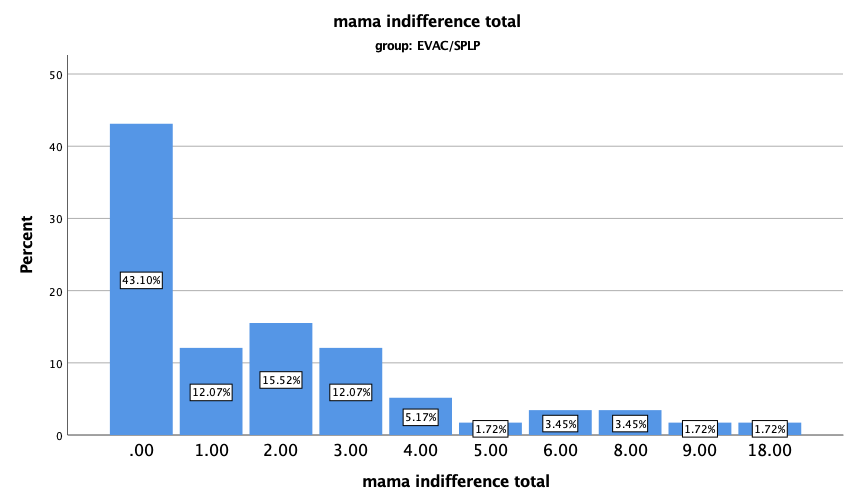 Figure 4: EVAC/SPLP participant scores on MOPS Mama Indifference Scale 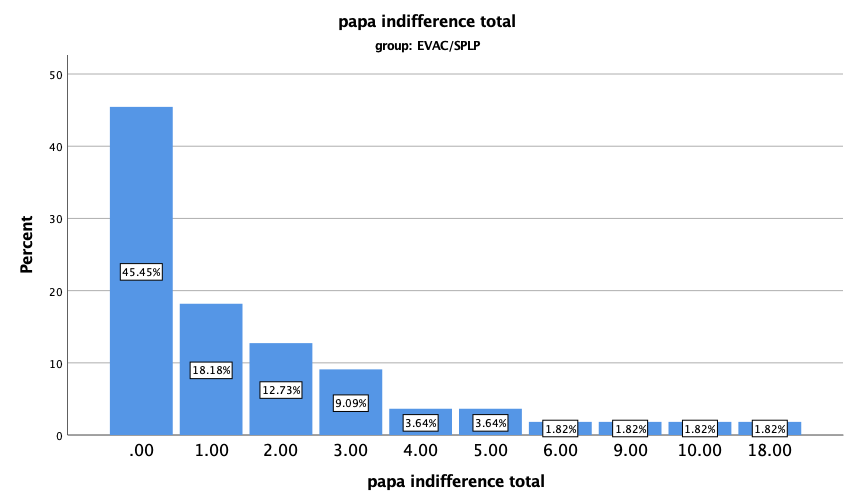 Figure 5: EVAC/SPLP participant scores on MOPS Papa Indifference Scale 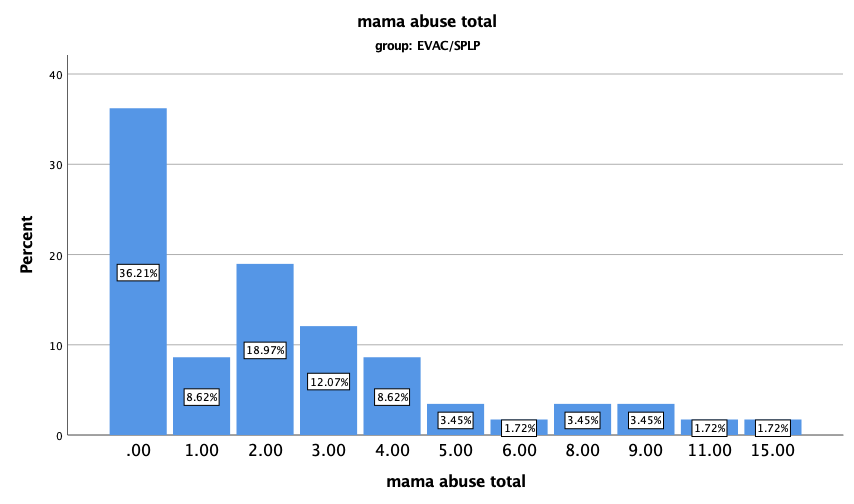 Figure 6: EVAC/SPLP participant scores on MOPS Mama Abuse Scale 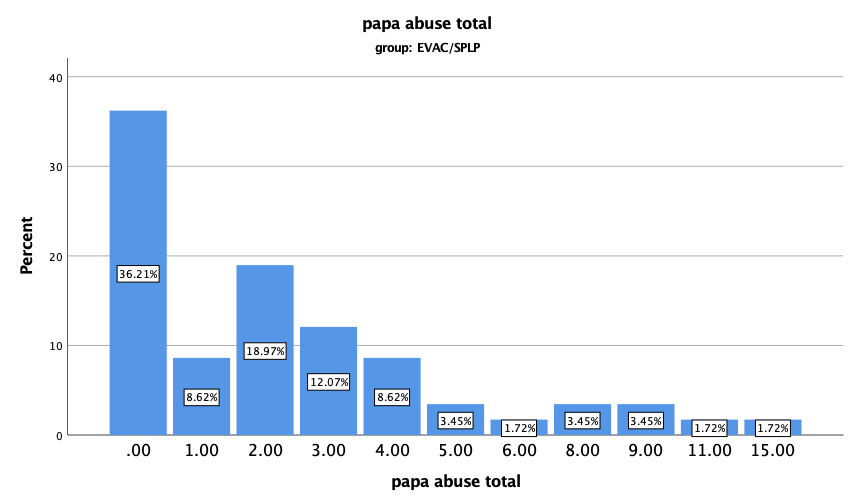 Figure 7: EVAC/SPLP participant scores on MOPS Papa Abuse Scale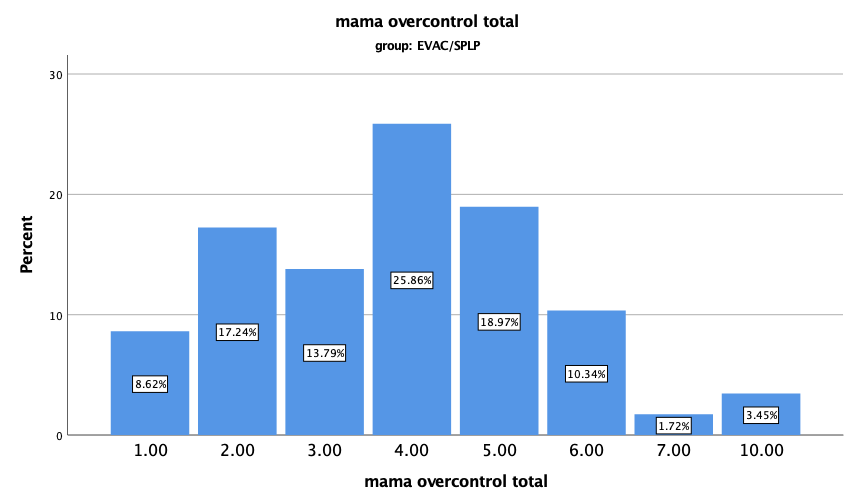 Figure 8: EVAC/SPLP participant scores on MOPS Mama Overcontrol Scale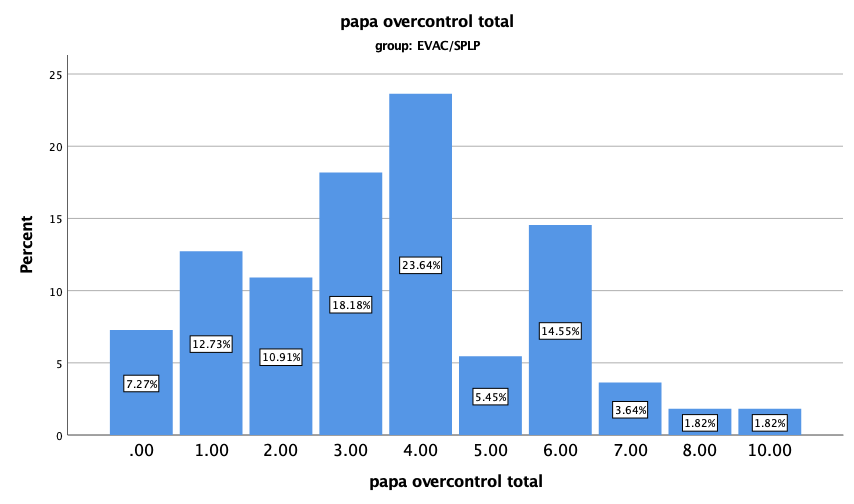 Figure 9: EVAC/SPLP participant scores on MOPS Papa Overcontrol ScaleThe Haku client participant scores followed a similar pattern to that found among the EVAC/SPLP participants, with predominantly normal scores, but some moderately high to high scores indicating varying levels of dysfunctional parenting styles, especially overcontrol and abuse had been experienced. Patterns for Haku client participants can be seen in the bar charts depicted in Figures 10 to 15.  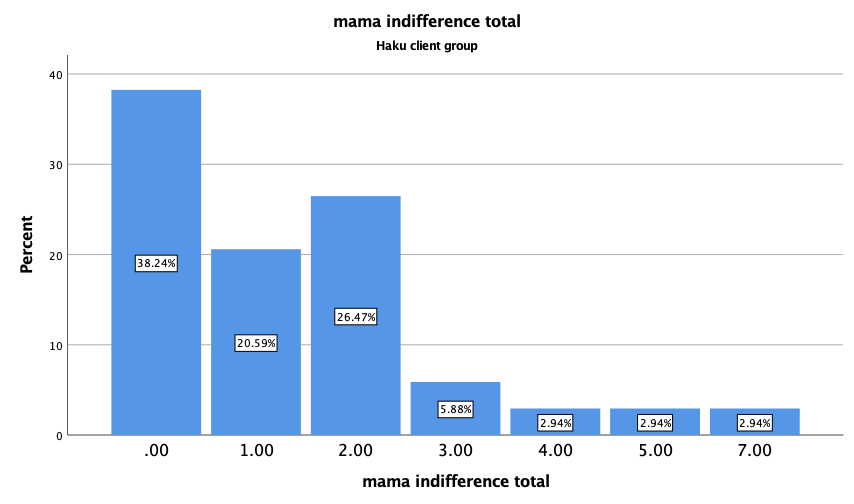 Figure 10: Haku Client participant scores on MOPS Mama Indifference Scale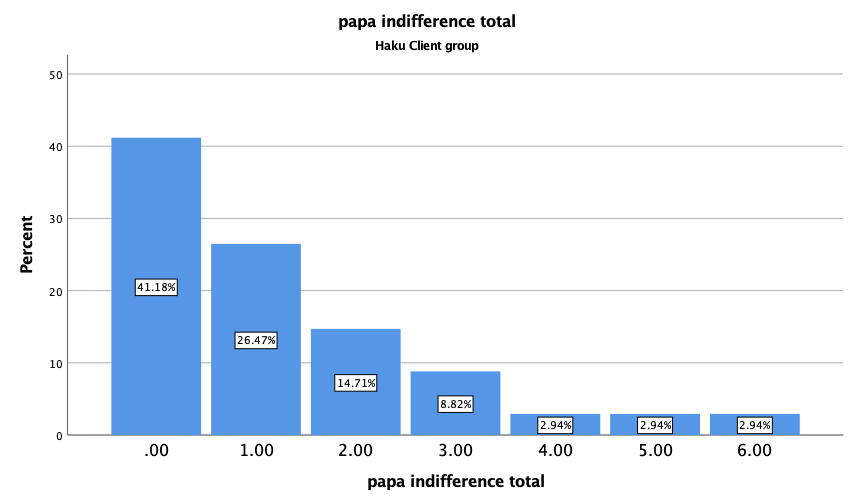 Figure 11: Haku Client participant scores on MOPS Papa Indifference Scale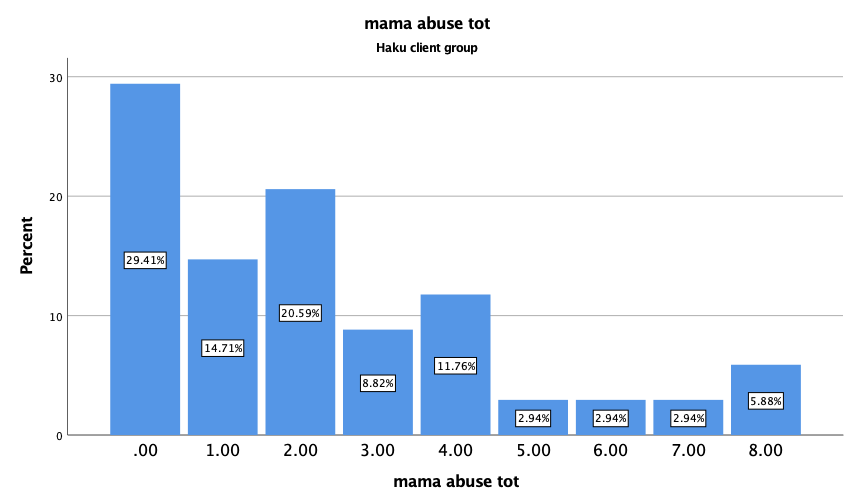 Figure 12: Haku Client participant scores on MOPS Mama Abuse Scale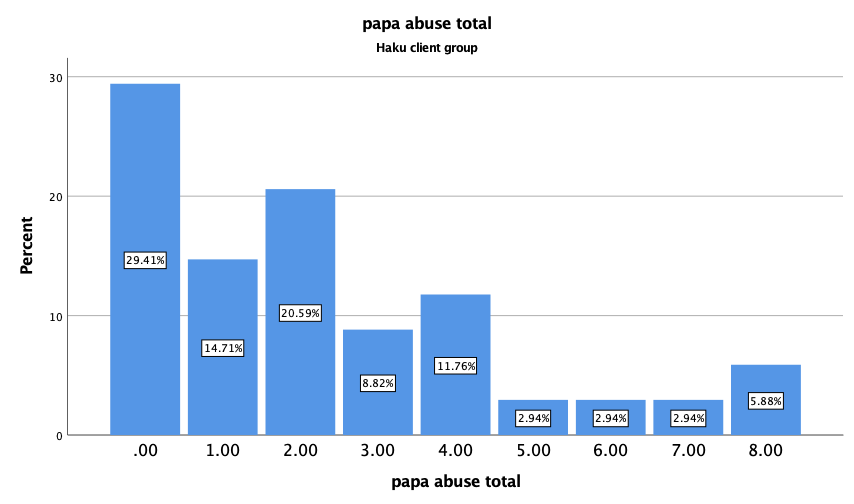 Figure 13: Haku Client participant scores on MOPS Papa Abuse Scale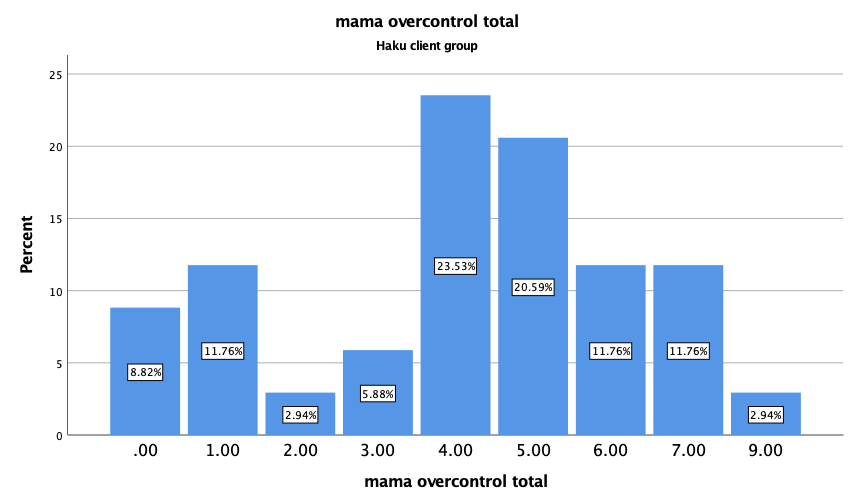 Figure 14: Haku Client participant scores on MOPS Mama Overcontrol Scale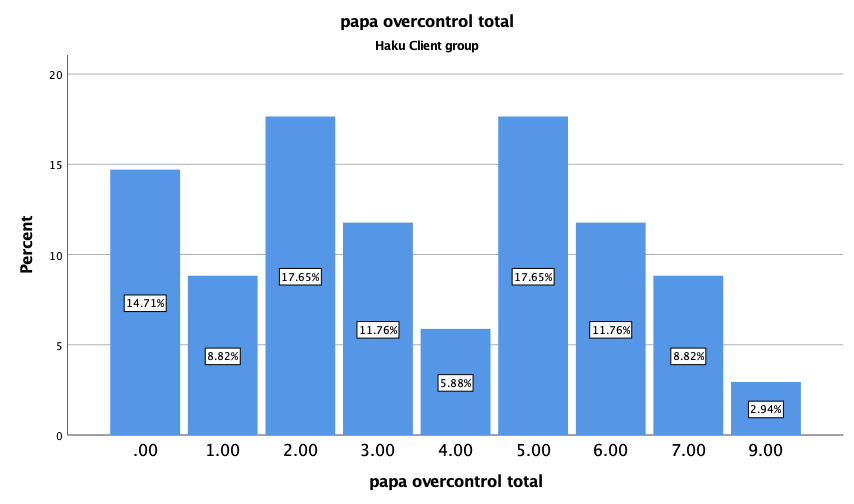 Figure 15: Haku client participant scores on MOPS Papa Overcontrol Scale5.0	Discussion All five Project Activities undertaken in the End Violence Against Children Campaign were successful in reaching their intended audiences, promoting awareness of and informing and educating significant numbers of Bougainvilleans about the importance, existence and use of legislative, administrative, social and/or educational measures to protect children from all forms of physical or mental violence, injury or abuse, exploitation and neglect by any person. Direct beneficiaries from all activities were estimated to number 9,702, while indirect beneficiaries were appraised at 246,920 from an estimated AROB population of 300,000.The critical need for the EVAC awareness raising campaign and the Positive Parenting /Stret Pasin Lukautim Pikinini (SPLP) course was clearly evident across the whole of Bougainville. Each of the Haku Women’s Collective teams involved in delivering the five activities, particularly the Legislative team and the Positive Parenting/SPLP team became aware of and in some cases personally witnessed examples of violence and abuse during the course of their activities.  Participants also reported high levels of abuse and violence occurring in post war Bougainville and a number of participants reported ignorance of the legislative framework to protect children and of the impact of parenting practices on children.  There were many reports of participants being shocked and challenged by the information provided, yet the materials were presented in such a way as to motivate and stimulate positive change.By employing a train-the trainer-model, the HWC facilitators were able to efficiently and effectively train a pool of 61 trainers (additional to their existing nine HWC trainers) who came from 11 districts across Bougainville and who therefore have the potential to deliver the course locally across AROB.   These participant trainers frequently commented on the urgent need for various aspects of the EVAC campaign and especially the Positive Parenting /SPLP course to be further extended into schools, churches and local communities etc. Many participant trainers reported they found the training highly relevant to themselves personally as well as being highly applicable for training others. They reported that the information and materials provided were of good quality, greatly appreciated and urgently needed in their local areas. A number of trainer participants indicated their intent to rollout the training on return to their own districts and some immediately began networking and advocating for this, actively planning how to gain needed resources and support so they could extend the training further. It is not unusual for people to be highly motivated when they complete training and have great intentions, but often challenges and difficulties faced back in the work and home environment can overwhelm individuals, especially when they are isolated and do not have others to share with and encourage them to persevere when problems and challenges arise. To this end, it is recommended that the Haku Women’s Collective consider forming a Community of Practice (COP) to support the newly trained trainers. Communities of Practice (COP) are groups of people who share a common concern or a passion for something they do and learn how to do it better as they interact regularly (Grabill, 2012; Wenger-Trayner & Wenger-Trayner, 2015). They are able to encourage and inspire one another, solve problems, improve practice and share resources developed. Without some formal mechanism such as a Community of Practice, although ongoing commitment is high, the likelihood of maintaining momentum, and ensuring trainers maintain and further their skills and competence in delivering the materials as intended can reduce dramatically. The Measure of Parenting Style (MOPS) results indicate that parenting styles marked by overcontrol and abuse were common even among the leaders and trainers who attended the train the trainer parenting SPLP course.  The fact is that knowledge and understanding of these parenting styles can have a positive effect and motivate people to change their own behaviour as well as help and support others to use more balanced and effective parenting styles. Attitudinal and behavioural changes to this effect were observed by the HWC facilitators during the sessions and a number of participants verbally reported this and also documented some of these changes in the evaluations.  Further, the quantitative and qualitative evaluations from the Haku client and family members who attended the training revealed clear appreciation for information about parenting styles and how to build trust and respect among children, while ratings of the session on parenting styles were extremely high. A major strength of the program is its ability to provide positive and negative real life examples and empower participants to share their own stories, encourage change, and provide them with tools to use and apply the information learnt in very practical ways both during the group exercises but also back home in their own families and environments. It is disappointing the Parenting Style Questionnaire (PSQ) was not administered as initially intended, as this instrument appears sensitive as an outcome measure with previous courses that gathered pre-post ratings demonstrating changes occurred in parenting style following training.  It should be considered for use in future training courses.6.0	Conclusion and recommendations The EVAC/Positive Parenting/SPLP Train the Trainer course, delivered through UNICEF funding across the Autonomous Region of Bougainville proved highly relevant and effective and urgently needed in the current Bougainville context.  The course materials were widely accepted and viewed as being of high standard and essential for providing much needed information and resources to people from all walks of life including leaders, educators, trainers, parents, families and youth.  Three courses delivered in 2019 by the Haku Women’s Collective team members effectively and efficiently trained a large pool of 61 potential trainers across South, Central and North Bougainville, while a fourth course supported clients and families who were referred because they had been recipients of violence or abuse. It is now imperative that further support and encouragement be provided to ensure training continues and reaches parents, families and youth across Bougainville as both a preventative measure and as an agent of change.Recommendation 1:Further funding and resources be found to ensure the Positive Parenting Stret Pasin Lukautim Pikinini course be extended and offered to Institutions, Churches, and Small organisations and in villages and be regularly delivered to parents, families and youth across Bougainville. Recommendation 2:A Community of Practice (COP) be established to support, encourage and further skill trainers to deliver the Positive Parenting Stret Pasin Lukautim Pikinini course in their local contexts. Recommendation 3:Validated instruments be regularly administered as part of the Positive Parenting Stret Pasin Lukautim Pikinini course. The Measures of Parental Style (MOPS) can be used to aid understanding of parenting styles and their effects long term while the Parenting Style Questionnaire (PSQ) can be used as a pre and post outcomes measure to independently test for changes based on training. ReferencesAlloy, L.B., Abramson, L.Y., Smith, J.M., Gibb, B.E., Neeren, A.M., 2006. Role of parenting and maltreatment histories in unipolar and bipolar mood disorders: mediation by cognitive vulnerability to depression. Clin. Child. Fam. Psychol. Rev. 9, 23–64. Baldwin, D. R., McIntyre, A., & Hardaway, E. (2007). Perceived parenting styles on college students' optimism. College Student Journal, 41(3), 550-558.Baumrind, D. (1966). Effects of Authoritative Parental Control on Child Behavior, Child Development, 37(4), 887-907.Baumrind, D. (1966). Effects of authoritative parental control on child behavior. Child Development, 37, 887-907. Baumrind, D. (1971). Current pattern of parental authority. Developmental Psychology, 4, 1–103.Baumrind, D. (1991). Parenting styles and adolescent development. In J. Brooks, R. Lerner, & A.C. Peterson (Eds.), The encyclopedia of adolescence (pp. 758–772). New York: Garland. Bi X, Yang Y, Li H, Wang M, Zhang W, Deater-deckard K. (2018).  Parenting Styles and Parent-Adolescent Relationships: The Mediating Roles of Behavioral Autonomy and Parental Authority. Frontiers in Psychology, 13. https://doi.org/10.3389/fpsyg.2018.02187Boege, V. (2009). Peacebuilding and state formation in post-conflict Bougainville. Peace Review: A Journal of Social Justice 21: 29–37. Bowlby, J. (1969). Attachment and loss: volume I: attachment. In Attachment and Loss: Volume I: Attachment (pp. 1-401). London: The Hogarth Press and the Institute of Psycho-Analysis.Bowlby J. (1980). Attachment and Loss. Loss. Vol. 3. Harmondsworth, England: Penguin. Brown, G. W., & Harris, T. O. (1993). Aetiology of anxiety and depressive disorders in an inner-city population. 1. Early adversity. Psychological medicine, 23(1), 143-154.Burback, D.J. & C.M. Borduin, (1986). Parent–child relations and the etiology of depression: A review of methods and findings. Clinical Psychology Review, 6, 133–153. Cassidy, S. (2010, 4 September). What is the train the trainer model? Retrieved 15 December 2010, from http://www.ehow.com/facts_6941337_train-trainer-model.htmlChen, Y.C., Kao, C.F., Lu, M.K., Yang, Y.K., Liao, S.C., Jang, F.L., Chen, W.J., Lu, R.B., Kuo, P.H., 2013. The relationship of family characteristics and bipolar disorder using causal-pie models. Eur. Psychiatry, http://dx.doi.org/10.1016/j.eurpsy. 2013.05.004 (Epub ahead of print) Cheng, H. & Furnham, A. (2004). Perceived Parental Rearing Style, Self-Esteem and Self-Criticism as Predictors of Happiness. Journal of Happiness Studies 5, 1–21. Davidov, M., & Grusec, J. E. (2006). Untangling the links of parental responsiveness to distress and warmth to child outcomes. Child Development, 77, 44–58. Eisenberg, N., Zhou, Q., Spinrad, T.L., Valiente, C., Fabes, R.A., & Liew, J., (2005). Relations Among Positive Parenting, Children’s Effortful Control, and Externalising Problems: A Three-Wave Longitudinal Study. Child Development. 76(5),1055 – 1071.Fletcher, K., Parker, G., Bayes, A., Paterson, A., & McClure, G. (2014). Emotion regulation strategies in bipolar II disorder and borderline personality disorder: Differences and relationships with perceived parental style.  Journal of Affective Disorders, 15, 52–59.Gadeyne, E., Ghesquière, P., & Onghena, P. (2004). Longitudinal relations between parenting and child adjustment in young children. Journal of Clinical Child and Adolescent Psychology, 33(2), 347-358.Gerlsma, C., Emmelkamp, P.M.G., & Arrindell, W.A. (1990). Anxiety, depression and perception of early parenting: A meta-analysis, Clinical Psychology Review, 10, 251–277.Gonzalez, A. L., & Wolters, C. A. (2006). The relation between perceived parenting practices and achievement motivation in mathematics. Journal of Research in Childhood Education, 21(2), 203-217.Grabill, D. (2012). Sustaining Programs through Communities of Practice. IDEA Partnership at the National Association of State Directors of Special Education. http://www.ideapartnership.org/documents/CoPGuide.pdfHavini, M. T. (1996). Compilation of human rights abuses against the people of Bougainville 1989-1996: Volume 2. Erskineville, Bougainville Interim Government, Sydney, 1996, N.S.W: Bougainville Freedom MovementKordi, A & Baharudin, R. (2010). Parenting Attitude and Style and Its Effect on Children’s School Achievements. International Journal of Psychological Studies, 2(2); 217-222. Laulik, S., Chou, S., Browne, K.D., Allam, J., (2013). The link between personality disorder and parenting behaviours: a systematic review. Aggression and Violent Behavior. 18, 644–655. Leung, K., Lau, S., & Lam, W. (1988). Parenting styles and academic achievement: A cross-cultural study. Journal of Developmental Psychology, 44, 157-172. Linehan, M.M., 1993. Cognitive-Behavioral Treatment of Borderline Personality Disorder. Guilford Press, New York Maccoby, E. E., & Martin, J. A. (1983). Socialization in the context of the family: Parent–child interaction. In P. H. Mussen & E. M. Hetherington, Handbook of child psychology: Vol. 4. Socialization, personality, and social development (4th ed.). New York: Wiley.Melbourne Child Psychology & School Psychology Services, Port Melbourne Practical Skills to Build Resilience in Children and Teenagers  https://www.melbournechildpsychology.com.au/blog/author/mcp_staff/Paris, J., (1996). Social Factors in Personality Disorders—A Biopsychosocial Approach to Etiology and Treatment. Cambridge University Press, New York.Parker, G., Hadzi-Pavlovic, D., Roussos, J., Wilhelm, K., Mitchell, P., Austin, M. P., ... & Eyers, K. (1998). Non-melancholic depression: the contribution of personality, anxiety and life events to subclassification. Psychological Medicine, 28(5), 1209-1219. Parker, G., Roussos, J., Hadzi-Pavlovic, D., Mitchell, P., Wilhelm, K. & Austin, M-P. (1997). The development of a refined measure of dysfunctional parenting and assessment of its relevance in patients with affective disorders. Psychological Medicine, 27, 1193-1203. Regan, A.J. (1998). Current developments in the Pacific: causes and course of the Bougainville conflict. Journal of Pacific History 33: 269–285. Riches, V.C. (2016). Stret Pasin Blong Lukautim Pikinini: Evaluation Report of Train Trainers Course 18-23 July 2016. Report presented to Haku Women’s Collective, Buka AROB, 22 September 2016. Unpublished report.Rodriguez, M.M., Donovick, M.R., & Crowley, S.L. (2009).  Parenting Styles in a Cultural Context: Observations of ‘‘Protective Parenting’’ in First-Generation Latinos. Family Process, 48, (2), 195-210.Stormshak, E.A., Bierman, K.L., McMahon, R.J., & Lengua, L.J. (2000). Parenting practices and Child Behavior Problems in Early Elementary School. Journal of Clinical Child Psychology. 29(1): 17 – 29.Strage, A., & Brandt, T. S. (1999). Authoritative parenting and college students' academic adjustment and success. Journal of educational Psychology, 91(1), 146.Tierney, D., Bolton, P., Matanu, B., Garasu, L., Barnabus, S., & Silove, D. (2015). The aftermath of the Bougainville Crisis: Mental health and psychosocial impacts and the need for services. Australian & New Zealand Journal of Psychiatry, 1–2.Tierney, D., Bolton, P., Matanu, B., Garasu, L., Barnabus, S., & Silove, D. (2016). The mental health and psychosocial impact of the Bougainville crisis: a synthesis of available information. International Journal of Mental health Systems, 10, 18. DOI 10.1186/s13033-016-0054-x UNICEF, (1990). The United Nations Convention on the Rights of the Child. https://www.ohchr.org/en/professionalinterest/pages/crc.aspxUNICEF, (2017). A Familiar Face: Violence in the lives of children and adolescents. New York, NY: United Nations Children’s Fund (UNICEF).Wenger-Trayner, E., & Wenger-Trayner, B. (2015). Introduction to communities of practice: A brief overview of the concept and its uses. https://wenger-trayner.com/introduction-to-communities-of-practice/Woolfson, L., Grant, E., (2006). Authoritative parenting and parental stress in parents of pre-school and older children with developmental disabilities. Child: Care, Health and Development. 32 (2), 177 – 184.Appendix 1: Outline of SPLP Positive Parenting Training CourseAppendix 2: Black Dog Institute – Measure of Parental Style MOPS – Tok Pisin VersionTaim MAMA i karim na lukautim yu i kam inap 16 pela krismas, wanem ol kain pasin mama ibin mekim long yu? Makim olsem hau yu ting:0 – ino tru olgeta1 – sampela taim2 – tru3 – tru olgetaPutim ai tumas long mi				☐		13. Nogat luksave long mi			☐Tok nogut na kolim mi long kainkain nem	☐		14. Mekim mi stap long birua			☐Save boss tumas long mi				☐		15. Mekim mi pilim poret tru			☐Sutim tok nating long mi			☐Nogat luksave long mi				☐Hathat long mi nating				☐Tingting nogut long mi				☐Nogat gutpela lukaut long mi			☐Paitim mi na fosim mi long mekim samting	 ☐No laikim mi					☐Lusim mi stap mi yet				☐Save lus tingting long mi			☐Taim PAPA i kamapim na lukautim yu i kam inap 16 pela krismas, wanem ol kain pasin mama ibin mekim long yu? Makim olsem hau yu ting:0 – ino tru olgeta1 – sampela taim2 – tru3 – tru olgetaPutim ai tumas long mi			☐		15. Mekim mi pilim poret tru			☐Tok nogut na kolim mi long kainkain nem	☐Save boss tumas long mi			☐Sutim tok nating long mi			☐Nogat luksave long mi				☐Hathat long mi natin				☐Tingting nogut long mi			☐Nogat gutpela lukaut long mi			☐Paitim mi na fosim mi long mekim samting 	☐No laikim mi					☐Lusim mi stap mi yet				☐Save lus tingting long mi			☐Nogat luksave long mi				☐Mekim mi stap long birua			☐APPENDIX 3: PARENTING STYLE QUESTIONNAIRE (PSQ) Tok Pisin Version for HWC ‘Stret Pasin Lo Lukautim Pikinini’ (SPLP)Plis makim hamas taim yu stap insait long ol kain pasin bilong lukautim pikinini i stap lo list aninint.Mak bilong skel i stat long ‘Nogat olgeta’ i go inap long ‘Olgeta Taim’ lo 8 point skel.Long pinis bilong wanwan seksin, yu adim or bungim wantaim olgeta skor na tilim (divide) wantaim namba blong hamas askim insait lo dispela seksin.Namba yu kisim long dispela skor bai i kamap olsem totol skor blong dispela seksin.Bikpela namba yu kisim em bai soim olsem yu laikim dispela stail bilong lukautim pikinini.DEMOKRATIK (WOK BUNG / DEMOCRATIC) PASIN LO LUKAUTIM PIKININI Mi save luksave long ol feling na nid bilong pikinini bilong mi:Nogat olgeta		1	2	3	4	5	6	Olgeta taimMi save tingting lo laik bilong pikinini bilong mi pastaim long mi askim em long wokim samting:Nogat olgeta		1	2	3	4	5	6	Olgeta taimMi save toksave long pikinini bilong mi long ol gutpela pasin na nogut pasin bilong em:Nogat olgeta		1	2	3	4	5	6	Olgeta taimMi save strongim pikinini bilong mi lo toktok na autim feeling na hevi bilong em:Nogat olgeta		1	2	3	4	5	6	Olgeta taimMi save strongim pikinini bilong mi long autim tingting bilong em, maski sapos em no wanbel wantaim tingting bilong mi:Nogat olgeta		1	2	3	4	5	6	Olgeta taimMi save tok klia long pikinini bilong mi lo wanem samting mi save laikim bai i kamap:Nogat olgeta		1	2	3	4	5	6	Olgeta taimMi save givim bel isi na luksave taim pikinini bilong mi i save sori or belhevi:Nogat olgeta		1	2	3	4	5	6	Olgeta taimMi save luksave long pikinini na presim em:Nogat olgeta		1	2	3	4	5	6	Olgeta taimMi save luksave long ol laik bilong pikinini bilong mi taim mi save mekim plan bilong famili (kain olosem weekend lo narapela hap or go raun lo narapela hap):Nogat olgeta		1	2	3	4	5	6	Olgeta taim10. Mi gat luksave long tingting long pikinini bilong mi na strongim em long soim or mekim kamap:Nogat olgeta		1	2	3	4	5	6	Olgeta taimMi save givim wanwan treatment lo wanwan pikinini olosem ol narapela memba lo famili:Nogat olgeta		1	2	3	4	5	6	Olgeta taimMi save givim pikinini bilong mi long sampela tingting long wanem samting mi laikim bai i kamap long em bihain taim:Nogat olgeta		1	2	3	4	5	6	Olgeta taimMi save klostu na gat gutpela taim wantaim pikinini bilong mi:Nogat olgeta		1	2	3	4	5	6	Olgeta taimSKOR:		TOTAL SKOR………./ 13= ……………BOSMAN  (AUTHORITARIAN) PASIN LO LUKAUTIM PIKININITaim pikinini bilong mi askim mi blong wanem em mas mekim samting mi tokim em i mas mekim, mi save bekim em olsem:  ‘Bikos mi papa/mama blong yu / Mi yet i toktok or Mi bos bilong yu / Bikos mi laikim i mas olsem!’Nogat olgeta		1	2	3	4	5	6	Olgeta taimMi save ‘mekim save’ pikinini bilong mi long rausim ol nogut pasin bilong em na pasim ol samtimg pikinini laikim olosem TV, pilai, raun wantaim ol poroman.Nogat olgeta		1	2	3	4	5	6	Olgeta taimMi save singaut strong taim mi no hamamas long pikinini bilong mi:Nogat olgeta		1	2	3	4	5	6	Olgeta taimMi save pairap wantaim bel koros long pikinini bilong mi:Nogat olgeta		1	2	3	4	5	6	Olgeta taimMi save paitim pikinini bilong mi taim mi no save laikim wanem samting em i wokim or how em i toktok:Nogat olgeta		1	2	3	4	5	6	Olgeta taimMi save skelim or daunim tingting blong pikinini bilong mi long senisim pasin bilong em:Nogat olgeta		1	2	3	4	5	6	Olgeta taimMi save tok poret long pikinini olosem we bilomg mekim save pikinini taim em i nogut liklik or no save long stretpela pasin:Nogat olgeta		1	2	3	4	5	6	Olgeta taimLong skulim pikinini, mi save stap longwe long em na mi no save holim oa hagim em:Nogat olgeta		1	2	3	4	5	6	Olgeta taimMi save tokaut strong lo pikinini bilong mi sapos mi no hamamas lo pasin bilong em:Nogat olgeta		1	2	3	4	5	6	Olgeta taimMi painim hat long senisim hau pikinini biong mi save tingting or pilim long ol samting:Nogat olgeta		1	2	3	4	5	6	Olgeta taimMi pilim olosem mi mas tokaut long ol pasin bikhet bilong pikinini bilong mi olgeta taim lo mekim save pikinini bai emi no inap wokim gen kain pasin:Nogat olgeta		1	2	3	4	5	6	Olgeta taimMi save toksave olgeta taim lo pikinini olosem mi papa/mama bilong em:Nogat olgeta		1	2	3	4	5	6	Olgeta taimMi save toksave oltaim long pikinini  bilong mi long ol samting mi save mekim long em na wanem samting mi bin wokim long em bipo taim:Nogat olgeta		1	2	3	4	5	6	Olgeta taimSKOR:		TOTAL SKOR………./ 13= ……………LUKLUK NATING (PERMISSIVE / PASSIVE) PASIN LO LUKAUTIM PIKININI1. Mi painim hat long skulim pikinini bilong mi:Nogat olgeta		1	2	3	4	5	6	Olgeta taim2. Mi save give up hariap taim pikinini i save singaut na mekim pasin lo laikim bai mi mas givim samtimg or wokim samting long em: Nogat olgeta		1	2	3	4	5	6	Olgeta taim3. Mi save inapim olgeta laik bilong pikinini:Nogat olgeta		1	2	3	4	5	6	Olgeta taim4. Mi no save bisi long pasin nogut pikinini bilong mi save mekim:Nogat olgeta		1	2	3	4	5	6	Olgeta taimSKOR:		TOTAL SKOR………./ 4= ……………PARENTING STYLES: Long ol lain i stap uninit, yu yet inap bihainim namba na pasin yu laikim long lukautim pikinini  - raitim wanem pasin bilong yu antap igo daun:Numba 1 style……………………………………………………………………   SkorNamba 2 style……………………………………………………………………    SkorNumba 3 style ……………………………………………………………………  SkorAdapted from: Robinson, C., Mandleco, B., Olsen, S. F., & Hart, C. H. (1995). Authoritative, authoritarian, and permissive parenting practices: Development of a new measure. Psychological Reports, 77, 819-830. GenderGendermama indifference totmama abuse totmama overcontrol totpapa indifference totpapa abuse totalpapa overcontrol totalFemaleMean2.002.474.221.602.473.49FemaleN606060576057FemaleStd. Dev3.123.191.952.973.192.20MaleMean1.242.443.841.562.443.96MaleN252525252525MaleStd. Dev1.3002.262.0141.892.261.97TotalMean1.782.464.111.592.463.63TotalN858585828582TotalStd. Dev2.732.931.962.682.932.13Range 0-180-150-100-180-150-10SignificanceFDfSig (p)1.381,830.240.0011,830.970.651,830.420.021,800.960.011,830.970.841,800.36Area/groupmama indifference totalmama abuse totalmama overcontrol totalpapa indifference totalpapa abuse totalpapa control totalSouthMean2.602.954.503.002.954.53N202020192019Std. Deviation2.642.991.284.682.992.37CentralMean0.501.393.330.591.393.00N181818171817Std. Deviation0.862.121.600.942.122.32NorthMean2.853.003.851.743.003.11N202020192019Std. Deviation4.213.832.521.893.831.52Haku clientsMean1.382.294.121.262.293.50N343434343434Std. Deviation1.612.362.291.542.362.46HWC pilot trainers Mean2.781.565.562.001.565.00N999898Std. Deviation3.072.241.422.332.241.60TotalMean1.892.344.131.642.343.66N1011011019710197Std. Deviation2.692.812.052.602.802.26Range 0-180-150-100-180-150-10Significance F valueDfp2.954,1p=0.02*1.224,1p=0.312.124,1p=0.082.344,1p=0.061.224,1p=0.312.204,1p=0.08MODULES Reference Duluth Abuse Intervention Project:TOPICS – HWC SPLPNurturing Children WheelAbuse of Children WheelAssociated research /reference(2of 8 Duluth Nurturing Children modules on wheel per Session=4 sessions)(x7 modules Abuse of Children Duluth wheel Session 5)SESSION 1 ‘Trust & Respect’ and ‘Provide Emotional Security’- What rights do children have?- What rights do parents have?-What does ‘being a parent’ mean?- Truths about Parenting- The challenges of being a parent- 3 Styles of parenting Authoritative, (Bos Man)Democratic (Wok Bung)Permissive (Lukluk Nating) -Childhood Development-Pressure on children and fighting negative beliefs-Parenting Goals-Base Line Questionnaire on Parenting Styles in tokpisin (CDS Unit Sydney Uni Sch Medicine)-Black Dog Institute - MOPS (Measurement of personal parenting styles from mother and father) in Tokpisin-PNG Family Protection Act FPA- AROB Family Health & Safety Survey- Chart of Stages of Childhood Development from Save the Children 0 – 16 years- Short & long term goals of parenting (Save the Children)SESSION 2‘Provide Physical Security’  and ‘Provide Discipline’- Parenting tasks- The 4 goals of misbehaviour- Punishment v Discipline- Hitting and end violence against children- Managing misbehaviour- 6 Strategies for managing misbehaviour-UNICEF Positive Discipline training modules-Lukautim Pikinini Act-UNICEF Flipchart with other – HWC, CIMC posters and video clips from NAPCAN SESSION 3. ‘Give Time and‘Encouragement Support and Encouragement’- Beliefs and where do they come from- Birth order and effect on child & parenting, Self Esteem- Child balanced life- Co-operation- Encouragement & Positive behaviour goals- What children learn- How children learn- Parental influence- All children have strengths- Cultural, social and spiritual anecdotes, documents including the Bible, -NAPCAN ‘Who are we?’- Education psychology research & CIMC ‘Mental Health em wanem’ - Cycles of Influence- Tips on Managing BehaviourSESSION 4‘Giving Affection’and ‘Self Care’LoveListeningFeelingPraiseRespectEncourage learningRecognising stressSelf careLa Haye ‘5 languages of love’Vivyan 2009 ‘Communication styles Passive, Assertive, Aggressive’Bible quotesSupport network referral chart for AROBSelf care plansSESSION 5Supporting children in Family Violence- Cycle of Violence- Categories of abuse: forms of violence physical, verbal, emotional, sexual. - Problem solving- Chores (v child labour)- Schoolwork- Lying & stealing- Drugs and alcohol,- Family violence- Your support network- Duluth ‘Abuse of Children’ wheel (intimidation, using institutions, isolation, emotional abuse, economic abuse. threats, using adult privilege)  Cycle of ViolenceVIDEO ‘who feels the Children’s pain’ (NAPCAN)CDS ‘The Bottom up brain’UNICEF ‘Building better brains -New frontiers in Early Child Development’